 Nobukhosi Tshuma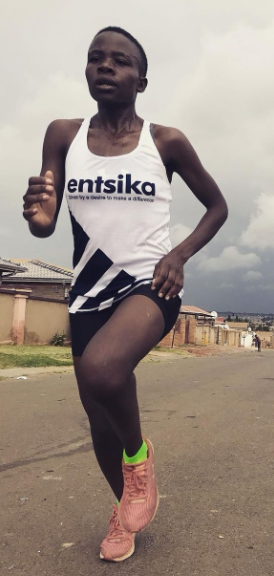 DOB: 1995/08/08Club : Entsika ACCoach : Hendrick RamaalaPersonal BestsMarathon : 2:42 - 201921km : 1:18 - 201810km : 35:34- 2019Recent RacesPosition TimeYearPetro SA Marathon 102:432019Two Oceans 21km 701:182019Harry Gwala Marathon 302:472019Petro SA 21km 101:192018Spar Ladies 10km 636:002018